           	PORTRAIT DE GROUPE – ÉLÈVES INTÉGRÉS 2023-2024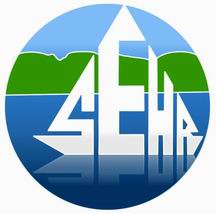 	Secondaire (classe régulière)École : ____________________________________	Enseignant(e) :	____________________________________Groupe :	_________	Nombre d’élèves :	_________	Nombre de périodes :	_________Nombre de PI :	_________	Nombre de PA :	_________Élèves reconnus-identifiés (GPI)	NombreDA ou DGA :	_________	soutien :	oui		non		suffisance :	oui		non	TC (code 12) :	_________	soutien :	oui		non		suffisance :	oui		non	TGC (code 14) :	_________	soutien :	oui		non		suffisance :	oui		non	H (codes 50, 33, 34) :	_________	soutien :	oui		non		suffisance :	oui		non		Quels codes : ___________________________Avez-vous ou l’enseignant ressource, ou l’encadreur du groupe, déposé des demandes de difficultés persistantes, de comité ad hoc ou des demandes écrites pour ces élèves ?oui		non	Si oui, pour quel(s) motif(s) ? 	Demande de services		Demande de reconnaissance	Avez-vous reçu un retour de votre direction ?	oui		non	Êtes-vous satisfait de ce retour ?	oui		non	Commentaires supplémentaires : ______________________________________________________________________________________________________________________________________________________________________________________________________________________________________________________________________Élèves non reconnus jusqu’à maintenant (demandes déposées ou à venir)	NombreDA ou DGA :	_________	soutien :	oui		non		suffisance :	oui		non	Combien d’élèves ont des mesures d’adaptation occasionnant une surcharge de travail (numérisation , installation de matériel, problématique technologique, écrire ou lire à la place de …) ?	_________	NombreTC (code 12) :	_________	soutien :	oui		non		suffisance :	oui		non	TGC (code 14) :	_________	soutien :	oui		non		suffisance :	oui		non	H (codes 50, 33, 34) :	_________	soutien :	oui		non		suffisance :	oui		non		Quels codes : ___________________________Avez-vous ou l’enseignant ressource, ou l’encadreur du groupe, déposé des demandes de difficultés persistantes, de comité ad hoc ou des demandes écrites pour ces élèves ?oui		non	Si oui, pour quel(s) motif(s) ? 	Demande de services		Demande de reconnaissance	Avez-vous reçu un retour de votre direction ?	oui		non	Êtes-vous satisfait de ce retour ?	oui		non	Commentaires supplémentaires : ______________________________________________________________________________________________________________________________________________________________________________________________________________________________________________________________________Questions facultativesPourquoi sentez-vous que votre groupe est en dépassement sans être reconnu ?____________________________________________________________________________________________________________________________________________________________________________________________________________________________________________________________________________________________________________________________________________________________________________________________________Combien sont en attente d’évaluation ou de diagnostic ? (motif)____________________________________________________________________________________________________________________________________________________________________________________________________________________________________________________________________________________________________________________________________________________________________________________________________Autres commentaires________________________________________________________________________________________________________________________________________________________________________________________________________________________________________________________________________________________________________________________________________________________________________________________________________________________________________________________________________________________________________________________________________________________________________________________________________________________________________________________________________________________________________________________________________________________________________________________________________Remplie par :	_______________________________________________Signature :	_______________________________________________	Date :	___________________________À remettre au SEHR pour le vendredi 19 janvier 2024.Disponible sur notre site, www.sehr-csq.qc.ca / Onglet : Relations de travail, section EHDAA